http://osvita.ua/test/43203/ Дворівневі тести ЗНО: особливості проведенняДиректор Українського центру оцінювання якості освіти Ігор Лікарчук надав інформацію про особливості проведення дворівневого тестування випускників шкіл, яке Міносвіти та Український центр оцінювання якості освіти планують впровадити у 2015 році. Він окремо наголосив, що наразі йдеться лише про тести з української мови та літератури і математики.На своїй сторінці у Facebook директор УЦОЯО повідомив, що тест із української мови та літератури буде складатись з двох частин: "Базовий" і "Поглиблений рівень"."Базовий рівень тесту будуть складати всі абітурієнти, незалежно від того, на яку спеціальність вони будуть подавати документи. Також базовий рівень тесту складатимуть всі випускники загальноосвітніх навчальних закладів, як ДПА. З цією метою (для ДПА) у тесті базового рівня будуть визначені завдання лише з української мови", - зазначає Лікарчук.Він повідомив, що поглиблений рівень тесту з української мови та літератури складатимуть абітурієнти, які вступатимуть на спеціальності, для яких поглиблений рівень вимагатимуть Правила прийому до конкретного університету."За виконання частини тесту базового рівня абітурієнти отримають два результати : один за 12-бальною шкалою для ДПА, а другий за шкалою 100-200 балів для вступу до університетів. За виконання поглибленого рівня тесту також буде визначатися два результати за шкалою від 100 до 200 балів: за базову частину та за поглиблену. Для тих, хто складатиме тест з української мови та літератури для вступу до університету, в базовій частині буде визначений поріг "склав/не склав", - зазначає директор УЦОЯО."Стосовно тесту з математики, то тут ситуація дещо простіша. Він також складатиметься з базової та поглибленої частини. Його абітурієнти будуть складати так як і двохрівневий тест з української мови та літератури. Оцінюватися буде аналогічно. Але у ньому не буде завдань для ДПА", - пише Лікарчук.Також директор Центру оцінювання розповів про орієнтовну технологію складання дворівневих тестів."Під час реєстрації абітурієнт зазначає, якого рівня (базового чи поглибленого) він буде складати тест. У пункті тестування він отримає зошит із тестом відповідного рівня. Для тесту поглибленого рівня буде визначений додатковий час для його складання", - повідомив Ігор Лікарчук.Також, за його словами, тестування відбуватиметься не в школах, де навчаються абітурієнти, а в пунктах тестування.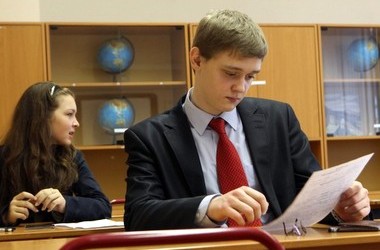 Випускники шкіл проходитимуть тестування з української мови у спеціально створених пунктах